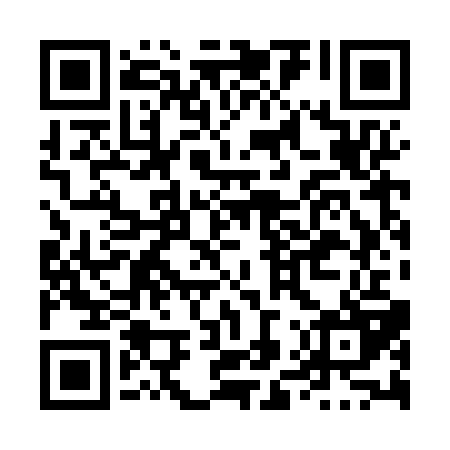 Prayer times for Haut-de-la-Cote, Quebec, CanadaWed 1 May 2024 - Fri 31 May 2024High Latitude Method: Angle Based RulePrayer Calculation Method: Islamic Society of North AmericaAsar Calculation Method: HanafiPrayer times provided by https://www.salahtimes.comDateDayFajrSunriseDhuhrAsrMaghribIsha1Wed4:045:4012:515:528:029:382Thu4:025:3912:505:538:039:403Fri4:005:3712:505:538:049:424Sat3:585:3612:505:548:059:445Sun3:565:3412:505:558:079:466Mon3:545:3312:505:568:089:487Tue3:525:3112:505:568:099:498Wed3:505:3012:505:578:109:519Thu3:485:2912:505:588:129:5310Fri3:465:2812:505:588:139:5511Sat3:445:2612:505:598:149:5712Sun3:425:2512:506:008:159:5913Mon3:405:2412:506:018:1710:0014Tue3:385:2312:506:018:1810:0215Wed3:375:2112:506:028:1910:0416Thu3:355:2012:506:038:2010:0617Fri3:335:1912:506:038:2110:0818Sat3:315:1812:506:048:2210:0919Sun3:305:1712:506:058:2310:1120Mon3:285:1612:506:058:2510:1321Tue3:275:1512:506:068:2610:1522Wed3:255:1412:506:078:2710:1623Thu3:235:1312:506:078:2810:1824Fri3:225:1212:506:088:2910:2025Sat3:215:1212:516:098:3010:2126Sun3:195:1112:516:098:3110:2327Mon3:185:1012:516:108:3210:2528Tue3:165:0912:516:108:3310:2629Wed3:155:0912:516:118:3410:2830Thu3:145:0812:516:118:3510:2931Fri3:135:0712:516:128:3610:31